様式１介護付有料老人ホーム　ウエルネスふらま重 要 事 項 説 明 書１．事業主体概要２．有料老人ホーム事業の概要（住まいの概要）（類型）【表示事項】３．建物概要４．サービスの内容（全体の方針）（介護サービスの内容）　※特定施設入居者生活介護等の提供を行っていない場合は省略可能（医療連携の内容）（入居後に居室を住み替える場合）　※住み替えを行っていない場合は省略可能（入居に関する要件）５．職員体制※有料老人ホームの職員について記載すること。　（同一法人が運営する他の事業所の職員については記載する必要なし）（職種別の職員数）　　　　　　　　　　　　　　　　　　　　　　　　　　　　　　　　　　　　　　　【令和 ３年 ４月 １日現在】（資格を有している介護職員の人数）（資格を有している機能訓練指導員の人数）（夜勤を行う看護・介護職員の人数）（特定施設入居者生活介護等の提供体制）（職員の状況）　　 　　　　　≪「前年度」→令和２年度　　「経験年数」→令和３年 ４月 １日 現在 ≫６．利用料金（利用料金の支払い方法）（利用料金のプラン【代表的なプランを２例】）（利用料金の算定根拠）（特定施設入居者生活介護に関する利用料金の算定根拠） ※特定施設入居者生活介護等の提供を行っていない場合は省略可能（前払金の受領）※前払金を受領していない場合は省略可能７．入居者の状況　【令和 ３年 ４月 １日現在】（入居者の人数）（入居者の属性）（前年度における退去者の状況）　　　　　　　　　  　【令和 ２年 ４月 １日 ～ 令和 ３年 ３月３１日】８．苦情・事故等に関する体制（利用者からの苦情に対応する窓口等の状況）※複数の窓口がある場合は欄を増やして記入すること。（サービスの提供により賠償すべき事故が発生したときの対応）（利用者等の意見を把握する体制、第三者による評価の実施状況等）９．入居希望者への事前の情報開示10．その他 添付書類：　１）別添１（別に実施する介護サービス一覧表）２）別添２（個別選択による介護サービス一覧表）３）別表Ⅳ－１　　介護サービス一覧表　　　　　　　４）別表Ⅳ－２　　各種サービス一覧表５）別表Ⅳ－４①　有料サービス一覧表①６）別表Ⅳ－４②　有料サービス一覧表②７）別表Ⅳ－４③　有料サービス料金表８）短期利用のサービスの概要・短期利用に際しての準備や当日の持ち物について　　　　　　　９）介護保険に係る利用料金別添１　　事業主体が当該都道府県、指定都市、中核市内で実施する他の介護サービス別添２　　有料老人ホーム・サービス付き高齢者向け住宅が提供するサービスの一覧表※１：利用者の所得等に応じて負担割合が変わる（１割又は２割の利用者負担）。※２：「あり」を記入したときは、各種サービスの費用が、月額のサービス費用に包含される場合と、サービス利用の都度払いによる場合に応じて、いずれかの欄に○を記入する。※３：都度払いの場合、１回あたりの金額など、単位を明確にして記入する。説明年月日：  令和 　　年 　　月 　　日介護付有料老人ホーム「ウエルネスふらま」への入居に際し、本書面に基づき重要事項の説明を行いました。説明者署名                       　 ㊞ 　私は、本書面に基づいて事業者から重要事項の説明を受け、同意いたしました。[利用者]　　　　住所　　　　　　　　　　　　　　　　　　氏名　　　　　　　　　　　　　　　　㊞　[署名代行者]　私は、下記理由により、本人の意思を確認し上記署名を代行しました。住所　　　　　　　　　　　　　　　　　　氏名　　　　　　　　　　　　　　　　㊞　（利用者との続柄　　　　　　　　　　　）　　　　（署名代行理由　　　　　　　　　　　　）[身元引受人]住所　　　　　　　　　　　　　　　　　　氏名　　　　　　　　　　　　　　　　㊞　（利用者との続柄　　　　　　　　　　　）記入年月日令和 ３年 ４月 １日記入者名作本　高志所属・職名ウエルネスふらま・施設長種　　　　　類個人 ／ 法人個人 ／ 法人個人 ／ 法人個人 ／ 法人個人 ／ 法人個人 ／ 法人種　　　　　類※法人の場合、その種類※法人の場合、その種類※法人の場合、その種類　株式会社　株式会社　株式会社名　　　　　称にし・うえるねす　かぶしきがいしゃニシ・ウエルネス 株式会社　　　【法人番号：6220001012289】にし・うえるねす　かぶしきがいしゃニシ・ウエルネス 株式会社　　　【法人番号：6220001012289】にし・うえるねす　かぶしきがいしゃニシ・ウエルネス 株式会社　　　【法人番号：6220001012289】にし・うえるねす　かぶしきがいしゃニシ・ウエルネス 株式会社　　　【法人番号：6220001012289】にし・うえるねす　かぶしきがいしゃニシ・ウエルネス 株式会社　　　【法人番号：6220001012289】にし・うえるねす　かぶしきがいしゃニシ・ウエルネス 株式会社　　　【法人番号：6220001012289】主たる事務所の所　　在　　地〒923-0811石川県小松市白江町ト１２１番地１〒923-0811石川県小松市白江町ト１２１番地１〒923-0811石川県小松市白江町ト１２１番地１〒923-0811石川県小松市白江町ト１２１番地１〒923-0811石川県小松市白江町ト１２１番地１〒923-0811石川県小松市白江町ト１２１番地１連　　絡　　先電話番号０７６１－２２－６１４１０７６１－２２－６１４１０７６１－２２－６１４１FAX番号０７６１－２２－６１２３連　　絡　　先ホームページアドレスホームページアドレス http://www.nishi-wellness.jp http://www.nishi-wellness.jp http://www.nishi-wellness.jp http://www.nishi-wellness.jp代　　表　　者氏　　名西　　正次西　　正次西　　正次職　  名代表取締役設 立 年 月 日平成１１年 ７月 １日平成１１年 ７月 １日平成１１年 ７月 １日平成１１年 ７月 １日平成１１年 ７月 １日平成１１年 ７月 １日主な実施事業※別添１（別に実施する介護サービス一覧表）※別添１（別に実施する介護サービス一覧表）※別添１（別に実施する介護サービス一覧表）※別添１（別に実施する介護サービス一覧表）※別添１（別に実施する介護サービス一覧表）※別添１（別に実施する介護サービス一覧表）名称かいごつきゆうりょうろうじんほーむ　うえるねすふらま介護付有料老人ホーム　ウエルネスふらまかいごつきゆうりょうろうじんほーむ　うえるねすふらま介護付有料老人ホーム　ウエルネスふらま所在地所在地〒923-0041石川県小松市千代町と１００－１〒923-0041石川県小松市千代町と１００－１主な利用交通手段最寄駅小松駅小松駅小松駅小松駅小松駅主な利用交通手段交通手段と所要時間〔小松バス利用の場合〕小松駅より国府線乗車１５分、千代東口停留所で下車、橋を越えてすぐ右手。〔自動車利用の場合〕小松駅より乗車約１０分 （小松８号バイパス　千代・能美 ＩＣ下車。山手方面へ車で約800ｍ。）〔小松バス利用の場合〕小松駅より国府線乗車１５分、千代東口停留所で下車、橋を越えてすぐ右手。〔自動車利用の場合〕小松駅より乗車約１０分 （小松８号バイパス　千代・能美 ＩＣ下車。山手方面へ車で約800ｍ。）〔小松バス利用の場合〕小松駅より国府線乗車１５分、千代東口停留所で下車、橋を越えてすぐ右手。〔自動車利用の場合〕小松駅より乗車約１０分 （小松８号バイパス　千代・能美 ＩＣ下車。山手方面へ車で約800ｍ。）〔小松バス利用の場合〕小松駅より国府線乗車１５分、千代東口停留所で下車、橋を越えてすぐ右手。〔自動車利用の場合〕小松駅より乗車約１０分 （小松８号バイパス　千代・能美 ＩＣ下車。山手方面へ車で約800ｍ。）〔小松バス利用の場合〕小松駅より国府線乗車１５分、千代東口停留所で下車、橋を越えてすぐ右手。〔自動車利用の場合〕小松駅より乗車約１０分 （小松８号バイパス　千代・能美 ＩＣ下車。山手方面へ車で約800ｍ。）連絡先電話番号０７６１－４７－５０２２０７６１－４７－５０２２FAX番号FAX番号０７６１－４７－５０４８連絡先ﾎｰﾑﾍﾟｰｼﾞｱﾄﾞﾚｽhttp://www.nishi-wellness.jp/furamahttp://www.nishi-wellness.jp/furamahttp://www.nishi-wellness.jp/furamahttp://www.nishi-wellness.jp/furamahttp://www.nishi-wellness.jp/furama管理者氏名作本　高志作本　高志職名職名施設長建物の竣工日建物の竣工日平成１５年　９月３０日平成１５年　９月３０日平成１５年　９月３０日平成１５年　９月３０日平成１５年　９月３０日有料老人ホーム事業の開始日有料老人ホーム事業の開始日平成１５年１０月２７日平成１５年１０月２７日平成１５年１０月２７日平成１５年１０月２７日平成１５年１０月２７日１　介護付（一般型特定施設入居者生活介護を提供する場合）２　介護付（外部サービス利用型特定施設入居者生活介護を提供する場合）３　住宅型４　健康型１　介護付（一般型特定施設入居者生活介護を提供する場合）２　介護付（外部サービス利用型特定施設入居者生活介護を提供する場合）３　住宅型４　健康型１　介護付（一般型特定施設入居者生活介護を提供する場合）２　介護付（外部サービス利用型特定施設入居者生活介護を提供する場合）３　住宅型４　健康型１又は２に該当する場合介護保険事業者番号１７７０３００３１５１又は２に該当する場合指定した自治体名石　川　県１又は２に該当する場合事業所の指定日平成１５年１０月２７日　〔特定施設入居者生活介護〕平成１８年　４月　１日　〔介護予防特定施設入居者生活介護〕１又は２に該当する場合指定の更新日（直近）平成２７年１０月１９日　〔特定施設入居者生活介護〕（指定有効期限：令和 ３年１０月２６日）平成３０年　３月１９日　〔介護予防特定施設入居者生活介護〕（指定有効期限：令和 ６年　３月３１日）土地敷地面積２，８５９．１７　㎡２，８５９．１７　㎡２，８５９．１７　㎡２，８５９．１７　㎡２，８５９．１７　㎡２，８５９．１７　㎡２，８５９．１７　㎡２，８５９．１７　㎡２，８５９．１７　㎡２，８５９．１７　㎡２，８５９．１７　㎡２，８５９．１７　㎡土地所有関係１　事業者が自ら所有する土地１　事業者が自ら所有する土地１　事業者が自ら所有する土地１　事業者が自ら所有する土地１　事業者が自ら所有する土地１　事業者が自ら所有する土地１　事業者が自ら所有する土地１　事業者が自ら所有する土地１　事業者が自ら所有する土地１　事業者が自ら所有する土地１　事業者が自ら所有する土地１　事業者が自ら所有する土地土地所有関係２　事業者が賃借する土地２　事業者が賃借する土地２　事業者が賃借する土地２　事業者が賃借する土地２　事業者が賃借する土地２　事業者が賃借する土地２　事業者が賃借する土地２　事業者が賃借する土地２　事業者が賃借する土地２　事業者が賃借する土地２　事業者が賃借する土地２　事業者が賃借する土地土地所有関係抵当権の有無抵当権の有無抵当権の有無１　あり　　２　なし１　あり　　２　なし１　あり　　２　なし１　あり　　２　なし１　あり　　２　なし１　あり　　２　なし土地所有関係契約期間契約期間契約期間１　あり（平成１５年１０月～）２　なし１　あり（平成１５年１０月～）２　なし１　あり（平成１５年１０月～）２　なし１　あり（平成１５年１０月～）２　なし１　あり（平成１５年１０月～）２　なし１　あり（平成１５年１０月～）２　なし土地所有関係契約の自動更新契約の自動更新契約の自動更新１　あり　　２　なし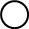 １　あり　　２　なし１　あり　　２　なし１　あり　　２　なし１　あり　　２　なし１　あり　　２　なし建物延床面積全　体全　体全　体全　体全　体全　体１，８４７．５７　㎡１，８４７．５７　㎡１，８４７．５７　㎡１，８４７．５７　㎡１，８４７．５７　㎡１，８４７．５７　㎡建物延床面積うち、老人ホーム部分うち、老人ホーム部分うち、老人ホーム部分うち、老人ホーム部分うち、老人ホーム部分うち、老人ホーム部分１，８４７．５７　㎡１，８４７．５７　㎡１，８４７．５７　㎡１，８４７．５７　㎡１，８４７．５７　㎡１，８４７．５７　㎡建物耐火構造１　耐火建築物２　準耐火建築物３　その他（　　　　　　　　　　　　）１　耐火建築物２　準耐火建築物３　その他（　　　　　　　　　　　　）１　耐火建築物２　準耐火建築物３　その他（　　　　　　　　　　　　）１　耐火建築物２　準耐火建築物３　その他（　　　　　　　　　　　　）１　耐火建築物２　準耐火建築物３　その他（　　　　　　　　　　　　）１　耐火建築物２　準耐火建築物３　その他（　　　　　　　　　　　　）１　耐火建築物２　準耐火建築物３　その他（　　　　　　　　　　　　）１　耐火建築物２　準耐火建築物３　その他（　　　　　　　　　　　　）１　耐火建築物２　準耐火建築物３　その他（　　　　　　　　　　　　）１　耐火建築物２　準耐火建築物３　その他（　　　　　　　　　　　　）１　耐火建築物２　準耐火建築物３　その他（　　　　　　　　　　　　）１　耐火建築物２　準耐火建築物３　その他（　　　　　　　　　　　　）建物構　　造１　鉄筋コンクリート造（地上３階建て）２　鉄骨造３　木造４　その他（　　　　　　　　　　　　）１　鉄筋コンクリート造（地上３階建て）２　鉄骨造３　木造４　その他（　　　　　　　　　　　　）１　鉄筋コンクリート造（地上３階建て）２　鉄骨造３　木造４　その他（　　　　　　　　　　　　）１　鉄筋コンクリート造（地上３階建て）２　鉄骨造３　木造４　その他（　　　　　　　　　　　　）１　鉄筋コンクリート造（地上３階建て）２　鉄骨造３　木造４　その他（　　　　　　　　　　　　）１　鉄筋コンクリート造（地上３階建て）２　鉄骨造３　木造４　その他（　　　　　　　　　　　　）１　鉄筋コンクリート造（地上３階建て）２　鉄骨造３　木造４　その他（　　　　　　　　　　　　）１　鉄筋コンクリート造（地上３階建て）２　鉄骨造３　木造４　その他（　　　　　　　　　　　　）１　鉄筋コンクリート造（地上３階建て）２　鉄骨造３　木造４　その他（　　　　　　　　　　　　）１　鉄筋コンクリート造（地上３階建て）２　鉄骨造３　木造４　その他（　　　　　　　　　　　　）１　鉄筋コンクリート造（地上３階建て）２　鉄骨造３　木造４　その他（　　　　　　　　　　　　）１　鉄筋コンクリート造（地上３階建て）２　鉄骨造３　木造４　その他（　　　　　　　　　　　　）建物所有関係１　事業者が自ら所有する建物１　事業者が自ら所有する建物１　事業者が自ら所有する建物１　事業者が自ら所有する建物１　事業者が自ら所有する建物１　事業者が自ら所有する建物１　事業者が自ら所有する建物１　事業者が自ら所有する建物１　事業者が自ら所有する建物１　事業者が自ら所有する建物１　事業者が自ら所有する建物１　事業者が自ら所有する建物建物所有関係２　事業者が賃借する建物２　事業者が賃借する建物２　事業者が賃借する建物２　事業者が賃借する建物２　事業者が賃借する建物２　事業者が賃借する建物２　事業者が賃借する建物２　事業者が賃借する建物２　事業者が賃借する建物２　事業者が賃借する建物２　事業者が賃借する建物２　事業者が賃借する建物建物所有関係抵当権の設定抵当権の設定抵当権の設定抵当権の設定抵当権の設定１　あり　　２　なし１　あり　　２　なし１　あり　　２　なし１　あり　　２　なし１　あり　　２　なし１　あり　　２　なし建物所有関係契約期間契約期間契約期間契約期間契約期間１　あり（平成１５年１０月～）２　なし１　あり（平成１５年１０月～）２　なし１　あり（平成１５年１０月～）２　なし１　あり（平成１５年１０月～）２　なし１　あり（平成１５年１０月～）２　なし１　あり（平成１５年１０月～）２　なし建物所有関係契約の自動更新契約の自動更新契約の自動更新契約の自動更新契約の自動更新１　あり　　２　なし１　あり　　２　なし１　あり　　２　なし１　あり　　２　なし１　あり　　２　なし１　あり　　２　なし居室の状　況居室区分【表示事項】１　全室個室１　全室個室１　全室個室１　全室個室１　全室個室１　全室個室１　全室個室１　全室個室１　全室個室１　全室個室１　全室個室１　全室個室居室の状　況居室区分【表示事項】２　相部屋あり２　相部屋あり２　相部屋あり２　相部屋あり２　相部屋あり２　相部屋あり２　相部屋あり２　相部屋あり２　相部屋あり２　相部屋あり２　相部屋あり２　相部屋あり居室の状　況居室区分【表示事項】最　少最　少最　少最　少最　少人部屋人部屋人部屋人部屋人部屋居室の状　況居室区分【表示事項】最　大最　大最　大最　大最　大人部屋人部屋人部屋人部屋人部屋居室の状　況トイレトイレトイレトイレ浴室浴室浴室面積面積戸数・室数戸数・室数区分※居室の状　況タイプ １有有有有無無無13.32㎡13.32㎡４７室４７室介護居室個室※「一般居室個室」「一般居室相部屋」「介護居室個室」「介護居室個室」「介護居室相部屋」「一時介護室」の別を記入。※「一般居室個室」「一般居室相部屋」「介護居室個室」「介護居室個室」「介護居室相部屋」「一時介護室」の別を記入。※「一般居室個室」「一般居室相部屋」「介護居室個室」「介護居室個室」「介護居室相部屋」「一時介護室」の別を記入。※「一般居室個室」「一般居室相部屋」「介護居室個室」「介護居室個室」「介護居室相部屋」「一時介護室」の別を記入。※「一般居室個室」「一般居室相部屋」「介護居室個室」「介護居室個室」「介護居室相部屋」「一時介護室」の別を記入。※「一般居室個室」「一般居室相部屋」「介護居室個室」「介護居室個室」「介護居室相部屋」「一時介護室」の別を記入。※「一般居室個室」「一般居室相部屋」「介護居室個室」「介護居室個室」「介護居室相部屋」「一時介護室」の別を記入。※「一般居室個室」「一般居室相部屋」「介護居室個室」「介護居室個室」「介護居室相部屋」「一時介護室」の別を記入。※「一般居室個室」「一般居室相部屋」「介護居室個室」「介護居室個室」「介護居室相部屋」「一時介護室」の別を記入。※「一般居室個室」「一般居室相部屋」「介護居室個室」「介護居室個室」「介護居室相部屋」「一時介護室」の別を記入。※「一般居室個室」「一般居室相部屋」「介護居室個室」「介護居室個室」「介護居室相部屋」「一時介護室」の別を記入。※「一般居室個室」「一般居室相部屋」「介護居室個室」「介護居室個室」「介護居室相部屋」「一時介護室」の別を記入。※「一般居室個室」「一般居室相部屋」「介護居室個室」「介護居室個室」「介護居室相部屋」「一時介護室」の別を記入。※「一般居室個室」「一般居室相部屋」「介護居室個室」「介護居室個室」「介護居室相部屋」「一時介護室」の別を記入。共用施設共用便所における便房共用便所における便房共用便所における便房共用便所における便房３ヶ所３ヶ所うち男女別の対応が可能な便房うち男女別の対応が可能な便房うち男女別の対応が可能な便房うち男女別の対応が可能な便房うち男女別の対応が可能な便房うち男女別の対応が可能な便房０ヶ所共用施設共用便所における便房共用便所における便房共用便所における便房共用便所における便房３ヶ所３ヶ所うち車椅子等の対応が可能な便房うち車椅子等の対応が可能な便房うち車椅子等の対応が可能な便房うち車椅子等の対応が可能な便房うち車椅子等の対応が可能な便房うち車椅子等の対応が可能な便房３ヶ所共用施設共用浴室共用浴室共用浴室共用浴室４ヶ所４ヶ所個室個室個室個室個室個室３ヶ所共用施設共用浴室共用浴室共用浴室共用浴室４ヶ所４ヶ所大浴場大浴場大浴場大浴場大浴場大浴場１ヶ所共用施設共用浴室における介護浴槽共用浴室における介護浴槽共用浴室における介護浴槽共用浴室における介護浴槽２ヶ所２ヶ所チェアー浴チェアー浴チェアー浴チェアー浴チェアー浴チェアー浴１ヶ所共用施設共用浴室における介護浴槽共用浴室における介護浴槽共用浴室における介護浴槽共用浴室における介護浴槽２ヶ所２ヶ所リフト浴リフト浴リフト浴リフト浴リフト浴リフト浴１ヶ所共用施設共用浴室における介護浴槽共用浴室における介護浴槽共用浴室における介護浴槽共用浴室における介護浴槽２ヶ所２ヶ所ストレッチャー浴ストレッチャー浴ストレッチャー浴ストレッチャー浴ストレッチャー浴ストレッチャー浴０ヶ所共用施設共用浴室における介護浴槽共用浴室における介護浴槽共用浴室における介護浴槽共用浴室における介護浴槽２ヶ所２ヶ所その他（　　　　　　）その他（　　　　　　）その他（　　　　　　）その他（　　　　　　）その他（　　　　　　）その他（　　　　　　）０ヶ所共用施設食堂食堂食堂食堂１　あり　　　２　なし１　あり　　　２　なし１　あり　　　２　なし１　あり　　　２　なし１　あり　　　２　なし１　あり　　　２　なし１　あり　　　２　なし１　あり　　　２　なし１　あり　　　２　なし共用施設入居者や家族が利用できる調理設備入居者や家族が利用できる調理設備入居者や家族が利用できる調理設備入居者や家族が利用できる調理設備１　あり　　　２　なし１　あり　　　２　なし１　あり　　　２　なし１　あり　　　２　なし１　あり　　　２　なし１　あり　　　２　なし１　あり　　　２　なし１　あり　　　２　なし１　あり　　　２　なし共用施設エレベーターエレベーターエレベーターエレベーター１　あり（車椅子対応）２　あり（ストレッチャー対応）３　あり（上記１・２に該当しない）４　なし１　あり（車椅子対応）２　あり（ストレッチャー対応）３　あり（上記１・２に該当しない）４　なし１　あり（車椅子対応）２　あり（ストレッチャー対応）３　あり（上記１・２に該当しない）４　なし１　あり（車椅子対応）２　あり（ストレッチャー対応）３　あり（上記１・２に該当しない）４　なし１　あり（車椅子対応）２　あり（ストレッチャー対応）３　あり（上記１・２に該当しない）４　なし１　あり（車椅子対応）２　あり（ストレッチャー対応）３　あり（上記１・２に該当しない）４　なし１　あり（車椅子対応）２　あり（ストレッチャー対応）３　あり（上記１・２に該当しない）４　なし１　あり（車椅子対応）２　あり（ストレッチャー対応）３　あり（上記１・２に該当しない）４　なし１　あり（車椅子対応）２　あり（ストレッチャー対応）３　あり（上記１・２に該当しない）４　なし消防用設備等消火器消火器消火器消火器１ あり　 ２ なし１ あり　 ２ なし１ あり　 ２ なし１ あり　 ２ なし１ あり　 ２ なしスプリンクラースプリンクラー１ あり　 ２ なし１ あり　 ２ なし消防用設備等自動火災報知設備自動火災報知設備自動火災報知設備自動火災報知設備１ あり　 ２ なし１ あり　 ２ なし１ あり　 ２ なし１ あり　 ２ なし１ あり　 ２ なし防火管理者防火管理者１ あり　 ２ なし１ あり　 ２ なし消防用設備等火災通報設備火災通報設備火災通報設備火災通報設備１ あり　 ２ なし１ あり　 ２ なし１ あり　 ２ なし１ あり　 ２ なし１ あり　 ２ なし防災計画防災計画１ あり　 ２ なし１ あり　 ２ なしその他各階に、ヘルパーステーションあり。各居室内にナースコール設置あり。各階に、ヘルパーステーションあり。各居室内にナースコール設置あり。各階に、ヘルパーステーションあり。各居室内にナースコール設置あり。各階に、ヘルパーステーションあり。各居室内にナースコール設置あり。各階に、ヘルパーステーションあり。各居室内にナースコール設置あり。各階に、ヘルパーステーションあり。各居室内にナースコール設置あり。各階に、ヘルパーステーションあり。各居室内にナースコール設置あり。各階に、ヘルパーステーションあり。各居室内にナースコール設置あり。各階に、ヘルパーステーションあり。各居室内にナースコール設置あり。各階に、ヘルパーステーションあり。各居室内にナースコール設置あり。各階に、ヘルパーステーションあり。各居室内にナースコール設置あり。各階に、ヘルパーステーションあり。各居室内にナースコール設置あり。各階に、ヘルパーステーションあり。各居室内にナースコール設置あり。運営に関する方針〔事業の目的及び運営の方針〕第１条　ウエルネスふらま（以下「施設」という。）が行う指定特定施設入居者生活介護及び指定介護予防特定施設入居者生活介護（以下「特定施設サービス」という。）は、利用者が要介護状態となった場合でも、当該施設において、その有する能力に応じ、　　　　自立した日常生活を営むことができるようにすることを目的とする。第２条　施設は、利用者の意思及び人格を尊重し、常にその方の立場に立って、特定施設　　　　サービスを提供するよう努める。第３条　施設は、明るく家庭的な雰囲気を有し、地域や家庭との結び付きを重視した運営を　　　　行い、市町村、居宅介護支援事業者、居宅サービス事業者、他の介護保険施設その他の保健医療サービス又は福祉サービスを提供する者との密接な連携に努める。サービスの提供内容に関する特色【健康管理サービス】健康管理、健康相談、慢性疾患管理、日常医療支援、緊急時対応を利用者の状態に合わせて適切に行います。【食事提供サービス】  栄養並びに利用者の身体の状況及び嗜好を考慮した食事を、１日３食提供します。【生活相談・助言サービス】　日常生活上の相談や助言【生活サービス】郵便物、荷物の受渡し、タクシー等の配車依頼、外来受付等のフロントサービス等家事全般のサービスや生活利便性に関するサービスの提供を行います。【レクリエーションサービス】  各種余暇活動の企画運営を行います。【その他の支援サービス】  その他必要なサービスは、適宜利用者、身元引受人、施設従業者と相談の上行います。詳細は、別紙「各種サービス一覧表」による。入浴、排せつ又は食事の介護１　自ら実施　　　　　　　　　　２　委託　　　　３　なし食事の提供１　自ら実施　　　　　　　　　　２　委託　　　　３　なし洗濯、掃除等の家事の供与１　自ら実施　（※シーツ交換のみ委託）　２　委託　　　　３　なし健康管理の供与１　自ら実施　　　　　　　　　　２　委託　　　　３　なし安否確認又は状況把握サービス１　自ら実施　　　　　　　　　　２　委託　　　　３　なし生活相談サービス１　自ら実施　　　　　　　　　　２　委託　　　　３　なし特定施設入居者生活介護の加算の対象となるサービスの体制の有無入居継続支援加算入居継続支援加算１　あり　　　２　なし特定施設入居者生活介護の加算の対象となるサービスの体制の有無生活機能向上連携加算生活機能向上連携加算１　あり　　　２　なし特定施設入居者生活介護の加算の対象となるサービスの体制の有無個別機能訓練加算個別機能訓練加算１　あり　　　２　なし特定施設入居者生活介護の加算の対象となるサービスの体制の有無夜間看護体制加算夜間看護体制加算１　あり　　　２　なし特定施設入居者生活介護の加算の対象となるサービスの体制の有無若年性認知症入居者受入加算若年性認知症入居者受入加算１　あり　　　２　なし特定施設入居者生活介護の加算の対象となるサービスの体制の有無医療機関連携加算医療機関連携加算１　あり　　　２　なし特定施設入居者生活介護の加算の対象となるサービスの体制の有無口腔衛生管理体制加算口腔衛生管理体制加算１　あり　　　２　なし特定施設入居者生活介護の加算の対象となるサービスの体制の有無栄養スクリーニング加算栄養スクリーニング加算１　あり　　　２　なし特定施設入居者生活介護の加算の対象となるサービスの体制の有無退院・退所時連携加算退院・退所時連携加算１　あり　　　２　なし特定施設入居者生活介護の加算の対象となるサービスの体制の有無看取り介護加算看取り介護加算１　あり　　　２　なし特定施設入居者生活介護の加算の対象となるサービスの体制の有無認知症専門ケア加算(Ⅰ)１　あり　　　２　なし特定施設入居者生活介護の加算の対象となるサービスの体制の有無認知症専門ケア加算(Ⅱ)１　あり　　　２　なし特定施設入居者生活介護の加算の対象となるサービスの体制の有無サービス提供体制強化加算(Ⅰ)イ１　あり　　　２　なし特定施設入居者生活介護の加算の対象となるサービスの体制の有無サービス提供体制強化加算(Ⅰ)ロ１　あり　　　２　なし特定施設入居者生活介護の加算の対象となるサービスの体制の有無サービス提供体制強化加算(Ⅱ)１　あり　　　２　なし特定施設入居者生活介護の加算の対象となるサービスの体制の有無サービス提供体制強化加算(Ⅲ)１　あり　　　２　なし人員配置が手厚い介護サービスの実施の有無１　あり（介護・看護職員の配置率）２．５　：　１　以上（介護・看護職員の配置率）２．５　：　１　以上人員配置が手厚い介護サービスの実施の有無２　なし２　なし２　なし医療支援※複数選択可医療支援※複数選択可１　救急車の手配　　２　入退院の付き添い　　３　通院介助４　その他（　　　　　　　　　　　　　）１　救急車の手配　　２　入退院の付き添い　　３　通院介助４　その他（　　　　　　　　　　　　　）協力医療機関１名称西木医院協力医療機関１住所石川県小松市河田町ヌ２８－１協力医療機関１診療科目内科、放射線科協力医療機関１協力内容往診・訪問診療、健康相談協力医療機関２名称やわたメディカルセンター協力医療機関２住所石川県小松市八幡イ１２－７協力医療機関２診療科目内科、外科、整形外科、脳神経外科、泌尿器科、眼科、耳鼻咽喉科、皮膚科　等協力医療機関２協力内容医療的処遇、緊急時の対応協力歯科医療機関協力歯科医療機関名称やわたデンタルクリニック協力歯科医療機関協力歯科医療機関住所石川県小松市八幡イ１２－７協力歯科医療機関協力歯科医療機関協力内容歯科医療に係る支援入居後に居室を住み替える場合　　　　　 ※複数選択可入居後に居室を住み替える場合　　　　　 ※複数選択可１　一時介護室へ移る場合　　　２　介護居室へ移る場合３　その他（階を移動する等、別の介護居室へ移る場合）１　一時介護室へ移る場合　　　２　介護居室へ移る場合３　その他（階を移動する等、別の介護居室へ移る場合）１　一時介護室へ移る場合　　　２　介護居室へ移る場合３　その他（階を移動する等、別の介護居室へ移る場合）判断基準の内容判断基準の内容施設側の事由（介護・看護に関する理由）、利用者側の事由（本人の希望など）施設側の事由（介護・看護に関する理由）、利用者側の事由（本人の希望など）施設側の事由（介護・看護に関する理由）、利用者側の事由（本人の希望など）手続きの内容手続きの内容施設側の事由の場合は、利用者・ご家族に相談の上、決定する。利用者側の事由の場合は、施設長が判断し決定する。施設側の事由の場合は、利用者・ご家族に相談の上、決定する。利用者側の事由の場合は、施設長が判断し決定する。施設側の事由の場合は、利用者・ご家族に相談の上、決定する。利用者側の事由の場合は、施設長が判断し決定する。追加的費用の有無追加的費用の有無１　あり　　　２　なし１　あり　　　２　なし１　あり　　　２　なし居室利用権の取扱い居室利用権の取扱い変更なし変更なし変更なし前払金償却の調整の有無前払金償却の調整の有無１　あり　　　２　なし１　あり　　　２　なし１　あり　　　２　なし従前の居室との仕様の変更面積の増減１　あり　　　２　なし１　あり　　　２　なし１　あり　　　２　なし従前の居室との仕様の変更便所の変更１　あり　　　２　なし（居室に備え付け、全室同様の仕様）１　あり　　　２　なし（居室に備え付け、全室同様の仕様）１　あり　　　２　なし（居室に備え付け、全室同様の仕様）従前の居室との仕様の変更浴室の変更１　あり　　　２　なし（居室の場所によっての浴室変更はしない）１　あり　　　２　なし（居室の場所によっての浴室変更はしない）１　あり　　　２　なし（居室の場所によっての浴室変更はしない）従前の居室との仕様の変更洗面所の変更１　あり　　　２　なし（居室に備え付け、全室同様の仕様）１　あり　　　２　なし（居室に備え付け、全室同様の仕様）１　あり　　　２　なし（居室に備え付け、全室同様の仕様）従前の居室との仕様の変更台所の変更１　あり（階を移動した場合）　２　なし１　あり（階を移動した場合）　２　なし１　あり（階を移動した場合）　２　なし従前の居室との仕様の変更その他の変更１　あり（変更内容）２　なし入居対象となる者【表示事項】自立している者１　あり　　　２　なし入居対象となる者【表示事項】要支援の者１　あり　　　２　なし入居対象となる者【表示事項】要介護の者１　あり　　　２　なし留意事項原則６５歳以上で自立の方及び介護が必要な方。原則６５歳以上で自立の方及び介護が必要な方。契約の解除の内容入居契約書による。入居契約書による。事業主体から解約を求める場合解約条項入居契約書第２８条事業主体から解約を求める場合解約予告期間原則９０日の予告期間（但し、緊急の場合はこの限りではない。）入居者からの解約予告期間３０日３０日体験入居の内容１　あり（内容： １泊２日、２泊３日のプランあり。 ）２　なし１　あり（内容： １泊２日、２泊３日のプランあり。 ）２　なし入居定員４７人４７人その他身元引受人を２名、定めて頂く。（３親等内の親族の方で、原則として利用者より年下の方。）〔身元引受人の役割〕・管理費等の支払いについて、利用者と連帯して責任を負う。・利用者の健康生活上の連絡窓口（相談先）になる。・万一の時の、利用者の引き取り等の責任を負う。身元引受人を２名、定めて頂く。（３親等内の親族の方で、原則として利用者より年下の方。）〔身元引受人の役割〕・管理費等の支払いについて、利用者と連帯して責任を負う。・利用者の健康生活上の連絡窓口（相談先）になる。・万一の時の、利用者の引き取り等の責任を負う。職　員　数　（実人数）職　員　数　（実人数）職　員　数　（実人数）常勤換算人数※１※２合 計合 計合 計常勤換算人数※１※２常勤非常勤常勤換算人数※１※２管理者管理者１名１名（施設統括部長と兼任）1.0生活相談員生活相談員１名１名1.0直接処遇職員直接処遇職員２３名１６名７名20.0介護職員２０名１５名５名18.0看護職員３名２名（うち１名は機能訓練指導員と兼任）１名2.5機能訓練指導員機能訓練指導員１名１名（看護職員）0.2計画作成担当者計画作成担当者１名１名1.0栄養士栄養士１名１名（他事業所と兼任）0.5調理員調理員６名６名4.0事務員事務員１名１名1.0その他職員その他職員３名　　　３名1.1１週間のうち、常勤の従業者が勤務すべき時間数※２１週間のうち、常勤の従業者が勤務すべき時間数※２１週間のうち、常勤の従業者が勤務すべき時間数※２１週間のうち、常勤の従業者が勤務すべき時間数※２１週間のうち、常勤の従業者が勤務すべき時間数※２４０時間※１　常勤換算人数とは、当該事業所の従業者の勤務延時間数を当該事業所において常勤の従業者が勤務すべき時間数で除することにより、当該事業所の従業者の人数を常勤の従業者の人数に換算した人数をいう。※２　特定施設入居者生活介護等を提供しない場合は、記入不要。※１　常勤換算人数とは、当該事業所の従業者の勤務延時間数を当該事業所において常勤の従業者が勤務すべき時間数で除することにより、当該事業所の従業者の人数を常勤の従業者の人数に換算した人数をいう。※２　特定施設入居者生活介護等を提供しない場合は、記入不要。※１　常勤換算人数とは、当該事業所の従業者の勤務延時間数を当該事業所において常勤の従業者が勤務すべき時間数で除することにより、当該事業所の従業者の人数を常勤の従業者の人数に換算した人数をいう。※２　特定施設入居者生活介護等を提供しない場合は、記入不要。※１　常勤換算人数とは、当該事業所の従業者の勤務延時間数を当該事業所において常勤の従業者が勤務すべき時間数で除することにより、当該事業所の従業者の人数を常勤の従業者の人数に換算した人数をいう。※２　特定施設入居者生活介護等を提供しない場合は、記入不要。※１　常勤換算人数とは、当該事業所の従業者の勤務延時間数を当該事業所において常勤の従業者が勤務すべき時間数で除することにより、当該事業所の従業者の人数を常勤の従業者の人数に換算した人数をいう。※２　特定施設入居者生活介護等を提供しない場合は、記入不要。※１　常勤換算人数とは、当該事業所の従業者の勤務延時間数を当該事業所において常勤の従業者が勤務すべき時間数で除することにより、当該事業所の従業者の人数を常勤の従業者の人数に換算した人数をいう。※２　特定施設入居者生活介護等を提供しない場合は、記入不要。合　計合　計合　計常勤非常勤社会福祉士０名　　　　　　０名　　　　　　０名介護福祉士１２名９名３名実務者研修の修了者０名０名　　　　　　０名初任者研修の修了者１４名１０名４名介護支援専門員　　　　　　　　１名０名　　　　　　１名合　計合　計合　計常勤非常勤看護師又は准看護師１名１名理学療法士作業療法士言語聴覚士柔道整復士あん摩マッサージ指圧師はり師きゅう師夜勤帯の設定時間（　１７時～　翌日９時　）夜勤帯の設定時間（　１７時～　翌日９時　）夜勤帯の設定時間（　１７時～　翌日９時　）平均人数最少時人数（休憩者等を除く）看護職員０人０人介護職員２人２人特定施設入居者生活介護の利用者に対する看護・介護職員の割合（一般型特定施設以外の場合、本欄は省略可能）契約上の職員配置比率※【表示事項】ａ　 1.5：１以上ｂ　  ２：１以上ｃ　 2.5：１以上ｄ　  ３：１以上特定施設入居者生活介護の利用者に対する看護・介護職員の割合（一般型特定施設以外の場合、本欄は省略可能）実際の配置比率（記入日時点での利用者数：常勤換算職員数）（利用者33名：職員18名）1.83 ： １※広告、パンフレット等における記載内容に合致するものを選択※広告、パンフレット等における記載内容に合致するものを選択※広告、パンフレット等における記載内容に合致するものを選択管理者管理者他の職務との兼務他の職務との兼務他の職務との兼務他の職務との兼務他の職務との兼務他の職務との兼務他の職務との兼務１　あり     ２　なし１　あり     ２　なし１　あり     ２　なし１　あり     ２　なし１　あり     ２　なし１　あり     ２　なし１　あり     ２　なし管理者管理者業務に係る資格等業務に係る資格等１　あり１　あり１　あり１　あり１　あり１　あり１　あり１　あり１　あり１　あり１　あり１　あり管理者管理者業務に係る資格等業務に係る資格等資格等の名称資格等の名称資格等の名称資格等の名称管理者管理者業務に係る資格等業務に係る資格等２　なし２　なし２　なし２　なし２　なし２　なし２　なし２　なし２　なし２　なし２　なし２　なし看護職員看護職員看護職員介護職員介護職員介護職員生活相談員生活相談員生活相談員生活相談員機能訓練指導員機能訓練指導員計画作成担当者計画作成担当者常勤非常勤非常勤常勤常勤非常勤常勤常勤常勤非常勤常勤非常勤常勤非常勤前年度１年間の採用者数前年度１年間の採用者数０人０人０人３人３人０人０人０人０人０人０人０人０人０人前年度１年間の退職者数前年度１年間の退職者数０人０人０人１人１人１人０人０人０人０人０人０人０人０人業務に従事した経験年数に応じた職員の人数１年未満業務に従事した経験年数に応じた職員の人数１年以上３年未満業務に従事した経験年数に応じた職員の人数３年以上５年未満１人１人業務に従事した経験年数に応じた職員の人数５年以上10年未満４人４人１人１人１人１人１人業務に従事した経験年数に応じた職員の人数10年以上２人１人１人10人10人４人１人従業者の健康診断の実施状況従業者の健康診断の実施状況従業者の健康診断の実施状況１　あり　　２　なし１　あり　　２　なし１　あり　　２　なし１　あり　　２　なし１　あり　　２　なし１　あり　　２　なし１　あり　　２　なし１　あり　　２　なし１　あり　　２　なし１　あり　　２　なし１　あり　　２　なし１　あり　　２　なし１　あり　　２　なし居住の権利形態【表示事項】居住の権利形態【表示事項】１　利用権方式　　２　建物賃貸借方式　　３　終身建物賃貸借方式１　利用権方式　　２　建物賃貸借方式　　３　終身建物賃貸借方式利用料金の支払い方式【表示事項】利用料金の支払い方式【表示事項】１　全額前払い方式１　全額前払い方式利用料金の支払い方式【表示事項】利用料金の支払い方式【表示事項】２　一部前払い・一部月払い方式２　一部前払い・一部月払い方式利用料金の支払い方式【表示事項】利用料金の支払い方式【表示事項】３　月払い方式３　月払い方式利用料金の支払い方式【表示事項】利用料金の支払い方式【表示事項】４　選択方式※該当する方式を全て選択１　全額前払い方式２　一部前払い・一部月払い方式３　月払い方式年齢に応じた金額設定年齢に応じた金額設定１　あり　　　２　なし１　あり　　　２　なし要介護状態に応じた金額設定要介護状態に応じた金額設定１　あり　　　２　なし１　あり　　　２　なし入院等による不在時における利用料金（月払い）の取扱い入院等による不在時における利用料金（月払い）の取扱い１　減額なし２　日割り計算で減額３　不在期間が　　日以上の場合に限り、日割り計算で減額１　減額なし２　日割り計算で減額３　不在期間が　　日以上の場合に限り、日割り計算で減額利用料金の改定条件人件費や物価の変動等があった場合人件費や物価の変動等があった場合利用料金の改定手続き運営懇談会等にて審議の上、決定する。運営懇談会等にて審議の上、決定する。プラン１（入居一時金ありのＡプランの場合）プラン２（入居一時金なしのＢプランの場合）入居者の状況入居者の状況入居者の状況入居者の状況要介護度要支援２要介護３入居者の状況入居者の状況入居者の状況入居者の状況年齢８０歳８０歳居室の状況居室の状況居室の状況居室の状況床面積13.32㎡13.32㎡居室の状況居室の状況居室の状況居室の状況便所１　有　　２　無１　有　　２　無居室の状況居室の状況居室の状況居室の状況浴室１　有　　２　無１　有　　２　無居室の状況居室の状況居室の状況居室の状況台所１　有　　２　無１　有　　２　無入居時点で必要な費用入居時点で必要な費用入居時点で必要な費用入居時点で必要な費用前払金（入居一時金）1,000,000円0円入居時点で必要な費用入居時点で必要な費用入居時点で必要な費用入居時点で必要な費用敷金（保証金）　 100,000円（保証金）100,000円月額費用の合計月額費用の合計月額費用の合計月額費用の合計月額費用の合計円円家賃家賃家賃家賃円円サービス費用特定施設入居者生活介護 ※１の費用特定施設入居者生活介護 ※１の費用特定施設入居者生活介護 ※１の費用128,900 ～ 141,170円145,900 ～ 158,170円サービス費用介護保険外※２食費食費52,200円52,200円サービス費用介護保険外※２管理費管理費25,000円42,000円サービス費用介護保険外※２介護費用　＜介護ｻｰﾋﾞｽ費＞介護費用　＜介護ｻｰﾋﾞｽ費＞0 ～ 12,270円0 ～ 12,270円サービス費用介護保険外※２光熱水費光熱水費円円サービス費用介護保険外※２その他　　＜生活ｻｰﾋﾞｽ費＞その他　　＜生活ｻｰﾋﾞｽ費＞51,700円51,700円※１　介護予防・地域密着型の場合を含む。※２　有料老人ホーム事業として受領する費用（訪問介護などの介護保険サービスに関わる介護費用は、同一法人によって提供される介護サービスであっても、本欄には記入していない。）※１　介護予防・地域密着型の場合を含む。※２　有料老人ホーム事業として受領する費用（訪問介護などの介護保険サービスに関わる介護費用は、同一法人によって提供される介護サービスであっても、本欄には記入していない。）※１　介護予防・地域密着型の場合を含む。※２　有料老人ホーム事業として受領する費用（訪問介護などの介護保険サービスに関わる介護費用は、同一法人によって提供される介護サービスであっても、本欄には記入していない。）※１　介護予防・地域密着型の場合を含む。※２　有料老人ホーム事業として受領する費用（訪問介護などの介護保険サービスに関わる介護費用は、同一法人によって提供される介護サービスであっても、本欄には記入していない。）※１　介護予防・地域密着型の場合を含む。※２　有料老人ホーム事業として受領する費用（訪問介護などの介護保険サービスに関わる介護費用は、同一法人によって提供される介護サービスであっても、本欄には記入していない。）※１　介護予防・地域密着型の場合を含む。※２　有料老人ホーム事業として受領する費用（訪問介護などの介護保険サービスに関わる介護費用は、同一法人によって提供される介護サービスであっても、本欄には記入していない。）※１　介護予防・地域密着型の場合を含む。※２　有料老人ホーム事業として受領する費用（訪問介護などの介護保険サービスに関わる介護費用は、同一法人によって提供される介護サービスであっても、本欄には記入していない。）費目算定根拠家賃敷金（保証金）家賃（Ａタイプの管理費）の４ヶ月分　　100,000円〔退居時返還金＝100,000円－原状復帰費用〕介護費用介護サービス費　介護保険給付及び利用者負担分による収入によって賄えない額（※介護保険サービスの自己負担額は含まない。）管理費共用施設等の維持・管理費、居室家賃・光熱費食費食材費及び調理に係る費用光熱水費管理費、生活サービス費に含む利用者の個別的な選択によるサービス利用料別添２その他のサービス利用料冷暖房費3,500円（夏季は7・8月、冬季は11～3月に徴収）その他必要な料金・生活サービス費　　事務員・栄養士の人件費、その他入居者ｻｰﾋﾞｽをして　　　　　　　　　いくにあたっての運営維持費として、事務用品・消耗品、システム維持費、共用部の光熱水費、通信費等・入居一時金（Ａタイプのみ）　契約終了時までの家賃相当額の前払金費目算定根拠特定施設入居者生活介護※に対する自己負担特定施設入居者生活介護※における人員配置が手厚い場合の介護サービス（上乗せサービス）〔介護サービス費〕介護保険給付及び利用者負担分による収入によって賄えない額（※介護保険サービスの自己負担額は含まない。）※介護予防・地域密着型の場合を含む。※介護予防・地域密着型の場合を含む。算定根拠算定根拠契約終了時までの家賃相当額の前払金 （Ａタイプ）想定居住期間（償却年月数）想定居住期間（償却年月数）６０ヶ月償却の開始日償却の開始日入居日　９１日後想定居住期間を超えて契約が継続する場合に備えて受領する額（初期償却額）想定居住期間を超えて契約が継続する場合に備えて受領する額（初期償却額）200,000円初期償却率初期償却率20％返還金の算定方法入居後３月以内の契約終了1,000,000円－（2,000円×入居日数）返還金の算定方法入居後３月を超えた契約終了1,000,000円×0.8×（1-入居月数／60ヶ月）前払金の保全先１ 連帯保証を行う銀行等の名称北國銀行前払金の保全先２ 信託契約を行う信託会社等の名称前払金の保全先３ 保証保険を行う保険会社の名称前払金の保全先４　全国有料老人ホーム協会４　全国有料老人ホーム協会前払金の保全先５　その他（名称：　　　　　　　　　　　　　　　）５　その他（名称：　　　　　　　　　　　　　　　）性別男性８人性別女性２５人年齢別65歳未満０人年齢別65歳以上75歳未満０人年齢別75歳以上85歳未満６人年齢別85歳以上２７人要介護度別自立０人要介護度別要支援１２人要介護度別要支援２２人要介護度別要介護１１１人要介護度別要介護２３人要介護度別要介護３７人要介護度別要介護４６人要介護度別要介護５２人入居期間別６ヶ月未満５人入居期間別６ヶ月以上１年未満５人入居期間別１年以上５年未満１４人入居期間別５年以上10年未満６人入居期間別10年以上15年未満２人入居期間別15年以上１人平均年齢８９．７歳入居者数の合計３３人入居率※７０．２％※入居者数の合計を入居定員数で除して得られた割合。一時的に不在となっている者も入居者に含む。※入居者数の合計を入居定員数で除して得られた割合。一時的に不在となっている者も入居者に含む。退居先別の人数自宅等　　　　２人退居先別の人数社会福祉施設０人退居先別の人数医療機関１人退居先別の人数死亡者５人退居先別の人数その他０人生前解約の状況施設側の申し出１人生前解約の状況施設側の申し出（解約事由の例）　　　　・医療依存度が高くなり施設での対応が生前解約の状況入居者側の申し出７人生前解約の状況入居者側の申し出（解約事由の例）　・自宅で暮らしたい。・死亡の為窓口の名称窓口の名称ウエルネスふらま相談窓口電話番号電話番号（０７６１）４７－５０２２対応している時間平日午前８時３０分　～　午後５時３０分対応している時間土曜――――対応している時間日曜・祝日――――定休日定休日土曜日・日曜日・祝日損害賠償責任保険の加入状況１　あり（その内容）業務の遂行や施設所有・使用または管理に起因する事故、利用者に提供した飲食物などの生産物や業務の結果に起因する事故によって、サービス利用者や第三者に損害を与え、法律上の損害賠償責任を負担した場合に、損害の賠償を行います。・施設所有（管理）者賠償責任保険　　１事故につき３億円（限度額）・生産物賠償責任保険　　１事故につき３億円（限度額）損害賠償責任保険の加入状況２　なし２　なし介護ｻｰﾋﾞｽの提供により賠償すべき事故が発生したときの対応１　あり（その内容）　傷害保険加入介護ｻｰﾋﾞｽの提供により賠償すべき事故が発生したときの対応２　なし２　なし事故対応及びその予防のための指針１　あり　　２　なし１　あり　　２　なし利用者アンケート調査、意見箱等利用者の意見等を把握する取組の状況１　あり実施日利用者アンケート調査、意見箱等利用者の意見等を把握する取組の状況１　あり結果の開示１　あり     ２　なし利用者アンケート調査、意見箱等利用者の意見等を把握する取組の状況２　なし２　なし２　なし第三者による評価の実施状況１　あり実施日第三者による評価の実施状況１　あり評価機関名称第三者による評価の実施状況１　あり結果の開示１　あり     ２　なし第三者による評価の実施状況２　なし２　なし２　なし入居契約書の雛形１ 入居希望者に公開　　２ 入居希望者に交付　　３ 公開していない管理規程１ 入居希望者に公開　　２ 入居希望者に交付　　３ 公開していない事業収支計画書１ 入居希望者に公開　　２ 入居希望者に交付　　３ 公開していない財務諸表の要旨１ 入居希望者に公開　　２ 入居希望者に交付　　３ 公開していない財務諸表の原本１ 入居希望者に公開　　２ 入居希望者に交付　　３ 公開していない運営懇談会運営懇談会１ あり１ あり（開催頻度）　年　１回運営懇談会運営懇談会２ なし２ なし２ なし運営懇談会運営懇談会１ 代替措置あり（内容）運営懇談会運営懇談会２ 代替措置なし２ 代替措置なし提携ホームへの移行【表示事項】提携ホームへの移行【表示事項】１ あり（提携ホーム名：　　　　　　）２ なし１ あり（提携ホーム名：　　　　　　）２ なし１ あり（提携ホーム名：　　　　　　）２ なし有料老人ホーム設置時の老人福祉法第２９条第１項に規定する届出有料老人ホーム設置時の老人福祉法第２９条第１項に規定する届出１ あり　　　２ なし３ サービス付き高齢者向け住宅の登録を行っているため、高齢者の居住の安定確保に関する法律第２３条の規定により届出が不要１ あり　　　２ なし３ サービス付き高齢者向け住宅の登録を行っているため、高齢者の居住の安定確保に関する法律第２３条の規定により届出が不要１ あり　　　２ なし３ サービス付き高齢者向け住宅の登録を行っているため、高齢者の居住の安定確保に関する法律第２３条の規定により届出が不要高齢者の居住の安定確保に関する法律第５条第１項に規定するサービス付き高齢者向け住宅の登録高齢者の居住の安定確保に関する法律第５条第１項に規定するサービス付き高齢者向け住宅の登録１ あり　　　２ なし１ あり　　　２ なし１ あり　　　２ なし有料老人ホーム設置運営指導指針「５.規模及び構造設備」に合致しない事項有料老人ホーム設置運営指導指針「５.規模及び構造設備」に合致しない事項１ あり　　　２ なし１ あり　　　２ なし１ あり　　　２ なし合致しない事項がある場合の内容「６．既存建築物等の活用の場合等の特例」への適合性１ 適合している（代替措置）２ 適合している（将来の改善計画）３ 適合していない１ 適合している（代替措置）２ 適合している（将来の改善計画）３ 適合していない１ 適合している（代替措置）２ 適合している（将来の改善計画）３ 適合していない有料老人ホーム設置運営指導指針の不適合事項有料老人ホーム設置運営指導指針の不適合事項１ あり　　　２ なし１ あり　　　２ なし１ あり　　　２ なし不適合事項がある場合の内容介護サービスの種類介護サービスの種類介護サービスの種類介護サービスの種類事業所の名称所在地＜居宅サービス＞＜居宅サービス＞＜居宅サービス＞＜居宅サービス＞＜居宅サービス＞＜居宅サービス＞訪問介護ありなし訪問入浴介護ありなし訪問看護ありなし訪問リハビリテーションありなし居宅療養管理指導ありなし通所介護ありなし通所リハビリテーションありなし短期入所生活介護ありなし短期入所療養介護ありなし特定施設入居者生活介護ありなしウエルネスかねの小松市金平町ラ100-1福祉用具貸与ありなし特定福祉用具販売ありなし＜地域密着型サービス＞＜地域密着型サービス＞＜地域密着型サービス＞＜地域密着型サービス＞＜地域密着型サービス＞＜地域密着型サービス＞定期巡回・随時対応型訪問介護看護ありなし夜間対応型訪問介護ありなし認知症対応型通所介護ありなし小規模多機能型居宅介護ありなし認知症対応型共同生活介護ありなし地域密着型通所介護ありなしウエルネスいまえウエルネスおきまち小松市今江町1-328-1小松市沖町480番地地域密着型特定施設入居者生活介護ありなし地域密着型介護老人福祉施設入所者生活介護ありなし看護小規模多機能型居宅介護ありなし居宅介護支援居宅介護支援ありなしニシ・ウエルネス居宅介護支援事業所小松市沖町480番地＜居宅介護予防サービス＞＜居宅介護予防サービス＞＜居宅介護予防サービス＞＜居宅介護予防サービス＞＜居宅介護予防サービス＞＜居宅介護予防サービス＞介護予防訪問入浴介護ありなし介護予防訪問看護ありなし介護予防訪問リハビリテーションありなし介護予防居宅療養管理指導ありなし介護予防通所リハビリテーションありなし介護予防短期入所生活介護ありなし介護予防短期入所療養介護ありなし介護予防特定施設入居者生活介護ありなしウエルネスかねの小松市金平町ラ100-1介護予防福祉用具貸与ありなし特定介護予防福祉用具販売ありなし＜地域密着型サービス＞＜地域密着型サービス＞＜地域密着型サービス＞＜地域密着型サービス＞＜地域密着型サービス＞＜地域密着型サービス＞介護予防認知症対応型通所介護ありなし介護予防小規模多機能型居宅介護ありなし介護予防認知症対応型共同生活介護ありなし介護予防支援介護予防支援ありなしニシ・ウエルネス居宅介護支援事業所小松市沖町480番地＜介護保険施設＞＜介護保険施設＞＜介護保険施設＞＜介護保険施設＞＜介護保険施設＞＜介護保険施設＞介護老人福祉施設ありなし介護老人保健施設ありなし介護療養型医療施設ありなし介護医療院ありなし特定施設入居者生活介護（地域密着型・介護予防を含む）の指定の有無特定施設入居者生活介護（地域密着型・介護予防を含む）の指定の有無特定施設入居者生活介護（地域密着型・介護予防を含む）の指定の有無特定施設入居者生活介護（地域密着型・介護予防を含む）の指定の有無特定施設入居者生活介護（地域密着型・介護予防を含む）の指定の有無特定施設入居者生活介護（地域密着型・介護予防を含む）の指定の有無特定施設入居者生活介護（地域密着型・介護予防を含む）の指定の有無特定施設入居者生活介護（地域密着型・介護予防を含む）の指定の有無特定施設入居者生活介護（地域密着型・介護予防を含む）の指定の有無特定施設入居者生活介護（地域密着型・介護予防を含む）の指定の有無特定施設入居者生活介護（地域密着型・介護予防を含む）の指定の有無なしあり特定施設入居者生活介護費で、実施するサービス（利用者一部負担※1）特定施設入居者生活介護費で、実施するサービス（利用者一部負担※1）特定施設入居者生活介護費で、実施するサービス（利用者一部負担※1）個別の利用料で、実施するサービス個別の利用料で、実施するサービス個別の利用料で、実施するサービス個別の利用料で、実施するサービス個別の利用料で、実施するサービス個別の利用料で、実施するサービス備　　考備　　考特定施設入居者生活介護費で、実施するサービス（利用者一部負担※1）特定施設入居者生活介護費で、実施するサービス（利用者一部負担※1）特定施設入居者生活介護費で、実施するサービス（利用者一部負担※1）（利用者が全額負担）（利用者が全額負担）（利用者が全額負担）包含※2都度※2備　　考備　　考特定施設入居者生活介護費で、実施するサービス（利用者一部負担※1）特定施設入居者生活介護費で、実施するサービス（利用者一部負担※1）特定施設入居者生活介護費で、実施するサービス（利用者一部負担※1）（利用者が全額負担）（利用者が全額負担）（利用者が全額負担）包含※2都度※2料金※3備　　考備　　考介護サービス介護サービス食事介助なしありありなしなしあり○排泄介助・おむつ交換なしありありなしなしあり○おむつ代なしなしあり○種類毎に設定あり※別紙「有料サービス一覧表」参照※別紙「有料サービス一覧表」参照入浴（一般浴）介助・清拭なしありありなしなしあり○○介護度により異なる※週３回目以降は有料サービス※週３回目以降は有料サービス特浴介助なしありありなしなしあり○○介護度により異なる※週３回目以降は有料サービス※週３回目以降は有料サービス身辺介助（移動・着替え等）なしありありなしなしあり○機能訓練なしありありなしなしあり○通院介助なしありありなしなしあり○○1,000円／1h※協力医療機関へは包含、それ以外は都度※協力医療機関へは包含、それ以外は都度生活サービス生活サービス居室清掃なしありありなしなしあり○リネン交換なしありありなしなしあり○日常の洗濯なしありありなしなしあり○300円／1回居室配膳・下膳なしありありなしなしあり○入居者の嗜好に応じた特別な食事なしなしあり○※料金はその都度ご説明※料金はその都度ご説明おやつなしなしあり○理美容師による理美容サービスなしなしあり○種類毎に設定あり※2500円～3500円※2500円～3500円買い物代行なしありありなしなしあり○1,000円／1h※別紙「有料サービス一覧表」参照※別紙「有料サービス一覧表」参照役所手続き代行なしありありなしなしあり○1,000円／1h※別紙「有料サービス一覧表」参照※別紙「有料サービス一覧表」参照金銭・貯金管理なしなしあり※金銭管理は行わない※金銭管理は行わない健康管理サービス健康管理サービス定期健康診断なしなしあり○※希望者※希望者健康相談なしありありなしなしあり○生活指導・栄養指導なしありありなしなしあり○服薬支援なしありありなしなしあり○生活リズムの記録（排便・睡眠等）なしありありなしなしあり○入退院時・入院中のサービス入退院時・入院中のサービス移送サービスなしありありなしなしあり○1,000円／1h※別紙「有料サービス一覧表」参照※別紙「有料サービス一覧表」参照入退院時の同行なしありありなしなしあり○1,000円／1h※別紙「有料サービス一覧表」参照※別紙「有料サービス一覧表」参照入院中の洗濯物交換・買い物なしありありなしなしあり○1,000円／1h※別紙「有料サービス一覧表」参照※別紙「有料サービス一覧表」参照入院中の見舞い訪問なしありありなしなしあり○